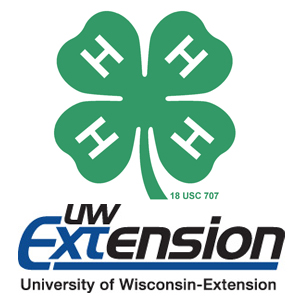 Rock County 4-H Junior Award Form5th – 7th Grades for the 2017 – 2018 School YearDEADLINE: September 15th, 2017 to the UW-Extension Office(Original + One Copy)Trips & AwardsFilling out this packet will make you eligible for the following:Day Trip (5th – 7th Grade)Members from the Rock County 4-H Program will spend a day in late June or July traveling and touring to see what Iowa, Wisconsin, and Illinois have to offer. Three locations are rotated through each year (2018 – Dubuque, 2019 – Chicago, 2020 - Milwaukee). Participants will build teamwork skills, learn history close to home, and have an opportunity to meet other members from around the country. Total Cost: Approx. $60 / member. Member’s out-of-pocket Cost: $40 / member.4-H Space Camp (6th – 8th Grade)Members from across Wisconsin spend a weekend in April at the U.S. Space and Rocket Center in Huntsville, Alabama. They learn about the U.S. Space Program, ride simulators, and work as a team to complete a simulated space mission. 8th Grade members must complete the Resume Packet. Total Cost: Approx. $525 / member. Members out-of-pocket Cost: $350 / member.Outstanding Junior Member Award (5th – 7th Grade)The Rock County 4-H Leaders Council sponsors the Outstanding Junior Members award for members who have shown dedication to 4-H. Members will receive a plaque with their name engraved on it. Challenge Award (7th – 8th Grade)Stuart and Marion Paul and their children provide engraved pens for members who are selected for their achievements and service to others. 8th Grade members must complete the Resume Packet. Print neatly or type form on computer to fill out. Do not add any extra lines or pages. Complete each section as described in the sections below. If you have any questions, please call the UW-Extension office at (608) 757-5696.Name and EducationFill out the appropriate lines. 4-H Project SummaryList the most recent projects you have been enrolled in, the number of years, and if you are currently enrolled in them.4-H Club / County / Other Activity InvolvementList the 4-H activities you have participated in on the club, regional, state, and national level. Include the number of years involved. 4-H Community ServiceList or describe your community service within your club and/or county. Also include what you did. Favorite 4-H AchievementDescribe or write about your favorite 4-H accomplishment or leadership role from the 2016 – 2017 4-H year you are most proud of and why.Non 4-H ActivitiesList your activities outside of 4-H and the number of years you have been involved. Name and EducationProject Summary				5 pts4-H Activity Involvement		10 ptsCommunity Service			10 ptsFavorite Achievement			10 ptsNon 4-H Activities				5 pts_____________________________Total: 				50 ptsAwards and Trips will be based on the number of points scored and the member’s grade. 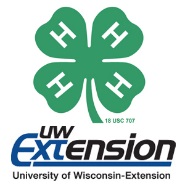 Rock County 4-H Junior Award Form5th – 7th Grades for the 2017 – 2018 School YearName and EducationName: ___________________________________________________________________Street: ___________________________________________________________________City, State, Zip: _____________________________________________________________Phone Number: __________________________	Email: ____________________________School Name: ___________________________________	Grade (2017-2018): ________4-H Club Name: __________________________________	# of Years in 4-H: _________4-H Project Summary4-H Club, County, and Other Activity Involvement4-H Community ServiceFavorite 4-H AchievementIn 200 words or less. Please see page 2 for details.Non 4-H ActivitiesPlease check the trips and awards you are eligible for and interested in winning. Grades based on 2017-2018 School Year._____ Space Camp (6th – 8th Grade)		_____ Day Trip (5th – 7th Grade)_____ Challenge Award (7th – 8th Grade)	_____ Outstanding Junior Member (5th – 7th Grade)___________________	____________________	____________________                4-H Member Signature	                                      Parent / Guardian Signature	                 Club Chair or Adult Advisory Signature4-H Project# Years EnrolledCurrently Enrolled?4-H Activities# YearsCommunity Service & Description# YearsOther Activities# Years